		CHILD REGISTRATION (Under 16)We need to make sure we have all the important contact information and health information about your child to register them. Please complete the following carefully and PRINT CLEARLYIf you are a new family registering we will need to see:Your CHILD’S birth certificateYOUR photo I.D. (i.e. Passport/Driving Licence) Please speak to us if you have difficulty obtaining these documentsabout your childThe practice now collects information about our patients’ ethnicity. This information will help us learn more about the health needs of our local community and allow us to plan services. All the information we receive will be used and treated with the strictest confidence.about you (Parent or Guardian)Your child’s communication needsFrom 31 July 2016, all organisations that provide NHS care or adult social care are legally required to follow the Accessible Information Standard. The standard aims to make sure that people who have a disability, impairment or sensory loss are provided with information that they can easily read or understand with support so they can communicate effectively with health and social care services.Does your child:have difficulty hearing, need hearing aids or need to lip-read what people say?   									            Y  N have difficulty with memory or ability to concentrate, learn or understand? 		Y  N have difficulty speaking or using language to communicate or make theirneeds known?									            Y  N have any special communication requirements or specific communication support?Sign Language:  British    Makaton    Tadoma     Other       Your child’s immunisations             If your child is 0-5 yrs please provide us with information about any immunisations your child has received. . Are there any vaccinations you do not want your child to have?     Yes    No Please let us know which these are: If you wish to discuss vaccination please feel free to speak to one of our Nursing Team or see the Immunisation website at www.nhs.ukWhat is the best way to send you information?Telephone    SMS    Letter    Email There are occasions when it might be necessary to contact you via telephone, text message or email regarding clinical or administrative matters. Please confirm which would be acceptable:I AGREE 	I DO NOT AGREE        TO THE PRACTICE:     				            LEAVING MESSAGES ON MOBILE/HOME TELEPHONEI AGREE 	I DO NOT AGREE        TO THE PRACTICE CONTACTING ME VIA EMAIL      I AGREE	I DO NOT AGREE        TO THE PRACTICE CONTACTING ME VIA SMSTEXTThe information you have provided will be kept in strictest confidence under the Data Protection ActParent or Guardian’s Signature:					Date: STAFF USE ONLY:Birth Cert & ID Verified						Y    N    Adult Registering Child has Parental Responsibility?		Y   N Name of Local Authority confirmed if child has social worker	Y   N AND added to new pt template under “Social Worker”AND patient emis alert added showing SW/BoroughChild under 5 – Details passed to HV Team			Y   N 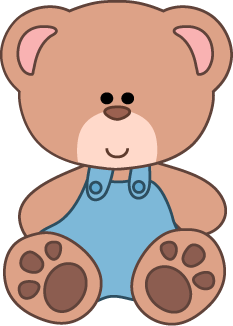 Surname: Forename: Gender:   Male      Female    Date of Birth:	                                              Place of Birth:   Current Address:                                                                                              Postcode Home Tel :		                                  NHS Number: Mobile No:                                                 Other Contact No: Previous UK Address:                                                                                             Postcode Date of Arrival in UK (If applicable): If previously resident In UK, please give date of departure: Name & Address of       previous GP:                                                                                                      Postcode What is the Ethnic Background of your child? What is the MAIN Spoken language of your child? Do you require an interpreter?       Y           N What is your religion? Name of Parent/Guardian Registering Child: Mother’s Name: Mother at same address? Yes    No        Mother registered at this practice? Yes    No If other, please give details:  Father’s Name:  Father at same address?  Yes    No         Father registered at this practice? Yes    No If other, please give details:  Who is the PRIMARY carer?               Mother       Father      Both                                                                    Other                                                                      If other, please give details:       Who has parental responsibility?      Mother       Father      Both                                                                    Other                                                                      If other, please give details:       Do you have a family Social Worker?     Yes    No If Yes, please supply details: Please list the names of other household members living within the household:For example siblings, relatives or friends.Name                                                 RelationshipAge DueVaccineTick if GivenDate GivenAt A GP SurgeryAt Other PlaceBirth onward BCG Hepatitis B (course of 4 injections At birth, 1, 2 and 6 months)       2 months  1st DTP & Hib & Polio                       1st Pneumococcal3 months    2nd DTP & Hib & Polio1st Meningitis C4 months3rd DTP & Hib & Polio2nd  Meningitis C & 2nd Pneumococcal12 months1st MMR, Hib & Men C Booster3rd Pneumococcal15 months         2nd MMR (or 3 mths after 1st MMR )3yrs 4 monthsDip/Tet/Pertussis + Polio booster  